Фітосанітарний стансільськогосподарських рослин9 березня 2023 рокуДержавними фітосанітарними інспекторами головних управлінь Держпродспоживслужби в областях обстежено понад 39,0 тис. га сільськогосподарських угідь на виявлення шкідливих організмів у посівах сільськогосподарських культур.Повсюди частково триває відновлення весняної вегетації озимих зернових культур, ріпаку та багаторічних трав. У Дніпропетровській, Запорізькій та Одеській областях в озимині, розміщеній здебільшого після стерньових попередників, спостерігається відновлення живлення личинок хлібного туруна (жужелиці). Шкідником заселено 1-8% обстежених площ за чисельністю 0,2-1, макс. 3 екз на кв.м (Запорізька обл.) та пошкоджено 1-6% рослин. Личинки фітофага перебувають переважно в другому та третьому віках (22-75%), тому період пошкодження посівів триватиме. У решті областей продовжується їх підйом у верхні шари ґрунту. Живлення личинок навесні починається після відтавання ґрунту і триває (в залежності від їх віку і температурного режиму) 5-7 тижнів. За наявності 3-4 личинок на кв.м рекомендується проводити обприскування посівів дозволеними до використання інсектицидами.Агрокліматичні умови звітного періоду в південних, центральних та західних областях, на добре розвинених посівах озимих пшениці, ячменю активізували розвиток борошнистої роси, септоріозу, кореневих гнилей, гельмінтоспоріозу, темно-бурої плямистості. Збудники вищезазначених хвороб збереглися на 1-7, макс. 10% (Київська обл.) рослин, 8-28% обстежених площ. У Вінницькій та Житомирській областях на 0,5-1% рослинах озимих зернових відмічають розвиток снігової плісені. На 10-47% обстежених площ посівів озимого ріпаку спостерігається розвиток снігової плісені, бактеріозу коренів, альтернаріозу, пероноспорозу, дуплистості кореневої шийки на 0,2-2, осередково 4-10% рослин у господарствах Вінницької, Житомирської, Київської, Львівської та Хмельницької областей. У Вінницькій області відмічається вихід з місць зимівлі жуків стеблового прихованохоботника. Оздоровлення посівів забезпечується через регенеративне прикореневе підживлення азотними та іншими мінеральними добривами з додаванням мікроелементів. Також, для підвищення стійкості рослин до стресових умов, у період весняного кущення посіви озимих зернових можна обприскувати рідкими комплексними добривами з вмістом мікро- й макроелементів та регуляторами росту. Зокрема, рішення щодо оздоровлення озимих зернових фунгіцидами слід приймати після обстеження посівів диференційовано щодо кожного поля. Вибір препаратів здійснювати з огляду на спектр захисної дії їх та домінуючу хворобу. Скрізь через несприятливі для розвитку мишоподібних гризунів кліматичні умови (коливання добових температур) їх чисельність зменшилась. На 14-40% обстежених площ посівах озимих зернових та ріпаку обліковують від поодиноких до 2, макс. 3-4 колоній на гектар в осередках Волинської, Миколаївської, Тернопільської та Чернівецької областей. На 20-75% обстежених площ багаторічних трав, неугідь 1-4, осередково 5-6 жилих колоній на гектар у Волинській, Івано-Франківській та Хмельницькій областях. Попередження пошкодження посівів озимини та обмеження чисельності гризунів (ЕПШ 3-5 і більше жилих колоній на гектарі) здійснюється через затруєння нір дозволеними до використання родентицидами.У господарствах здійснюється фітосанітарний нагляд за посівами сільськогосподарських культур. За оперативною інформацією про хід робіт із захисту рослин, наданою Головними управліннями Держпродспоживслужби в областях станом на                        9 березня 2023 року проти мишовидних гризунів оброблено – 641,0 тис. га сільськогосподарських угідь, з них:озимі зернові культури – 373,0 тис. га;озимий ріпак – 236,3 тис. га;багаторічні трави – 19,2 тис. га;інші культури – 12,5 тис. га.Хімічним методом проти мишовидних гризунів оброблено –                                   525,0 тис. га, біологічним - 116,0 тис. га.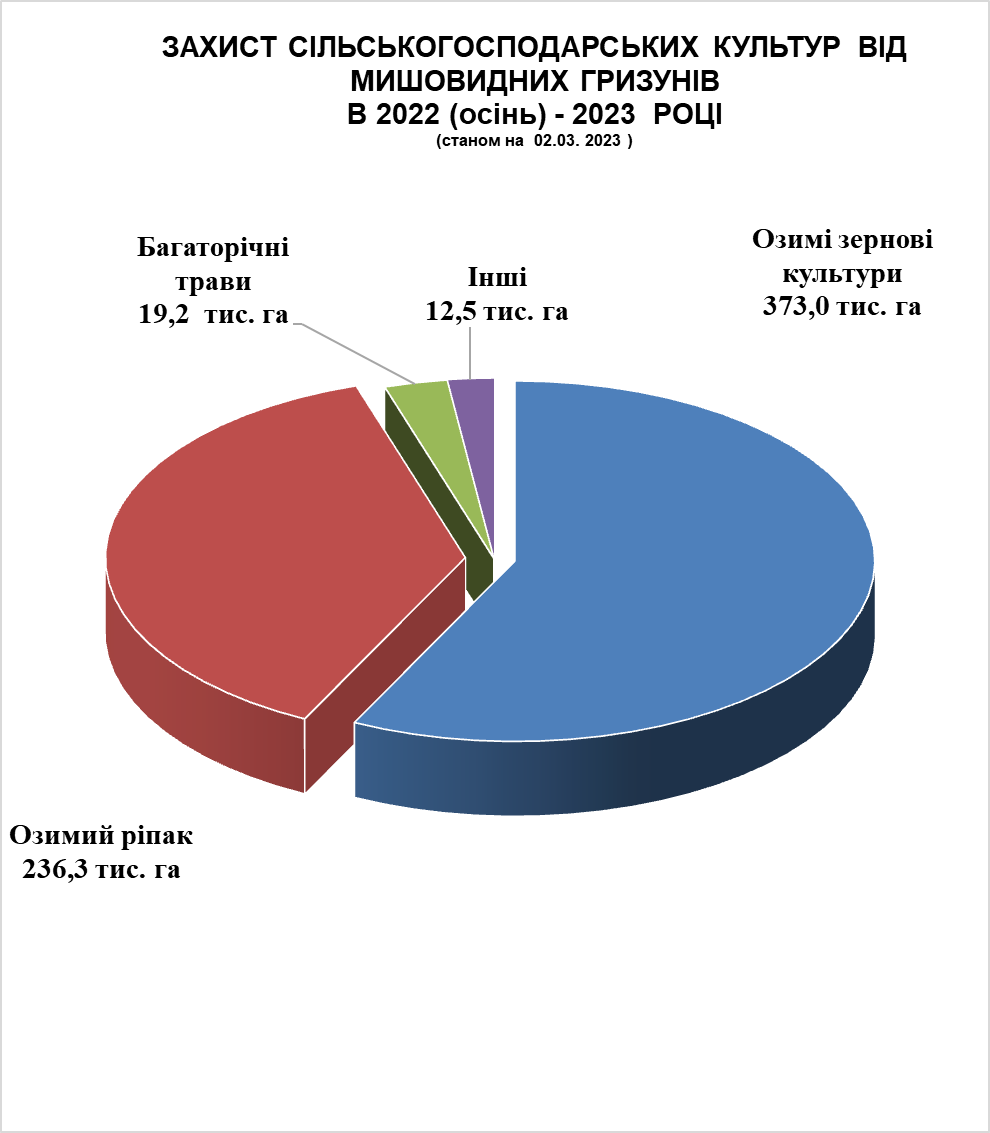 